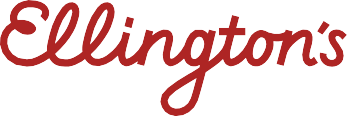 BAR			spiced nuts (v)								8boulder canyon jalapeno cheddar crisps	(v)				8			mt zero olives (v)							8SHARE			olive ascolane – stuffed with veal & parmesan w/ aioli (5 per serve)	10			(crumbed & deep fried)shoestring fries w/ truffle, thyme salt, and parmesan (gf available)		12			gourmet pork & fennel sausage rolls (4 per serve)				17			w/ tomato chutney			spinach & ricotta pastries (4 per serve)					17			w/ tomato chutney			gourmet beef & burgundy mini pies (4 per serve)				17			w/ tomato chutneyanchovies w/ 1816 sourdough baguette					17free range chicken pate w/ toasted 1816 sourdough			25w/ apple, currant & stout chutneycheese plate – soft & hard (v, gf available)					28w/ sliced 1816 baguette, assorted crackers and quince paste				produce plate – a selection of our favourite producers			28			olives, meats, cheese, pickled veg & 1816 sourdough (gf available)(v) vegetarian    (gf) gluten freedietary requirement, allergy, or intolerance?speak with one of our friendly staff members when orderingan additional 10% surcharge applies on sundays & 15% on public holidays